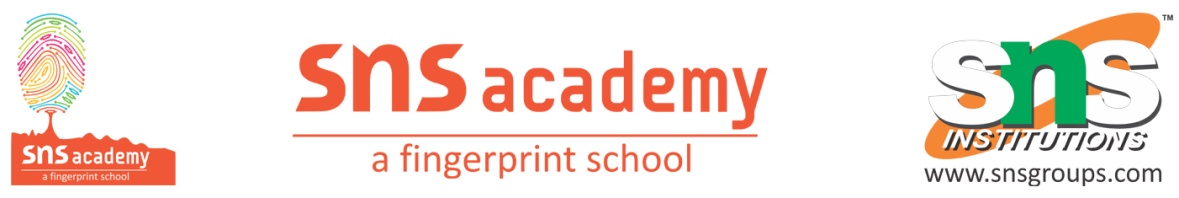 Ch – 5: Heat and its effects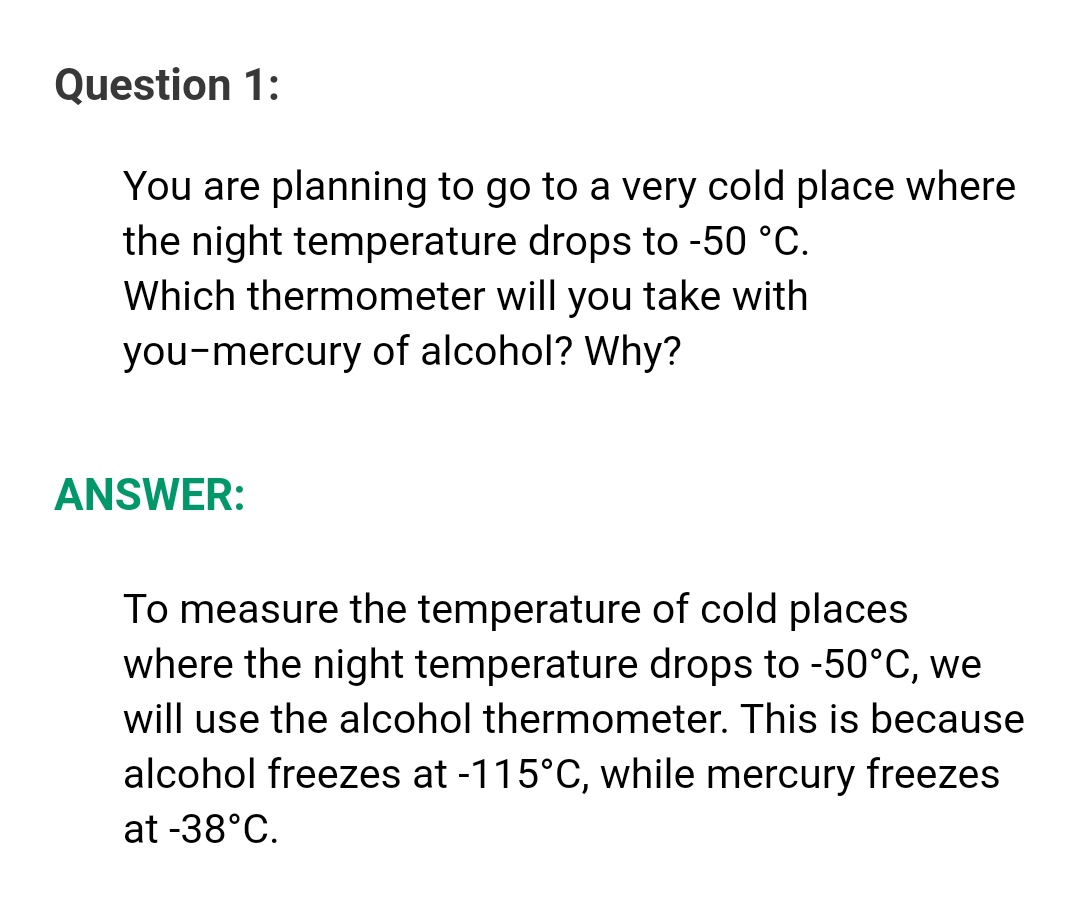 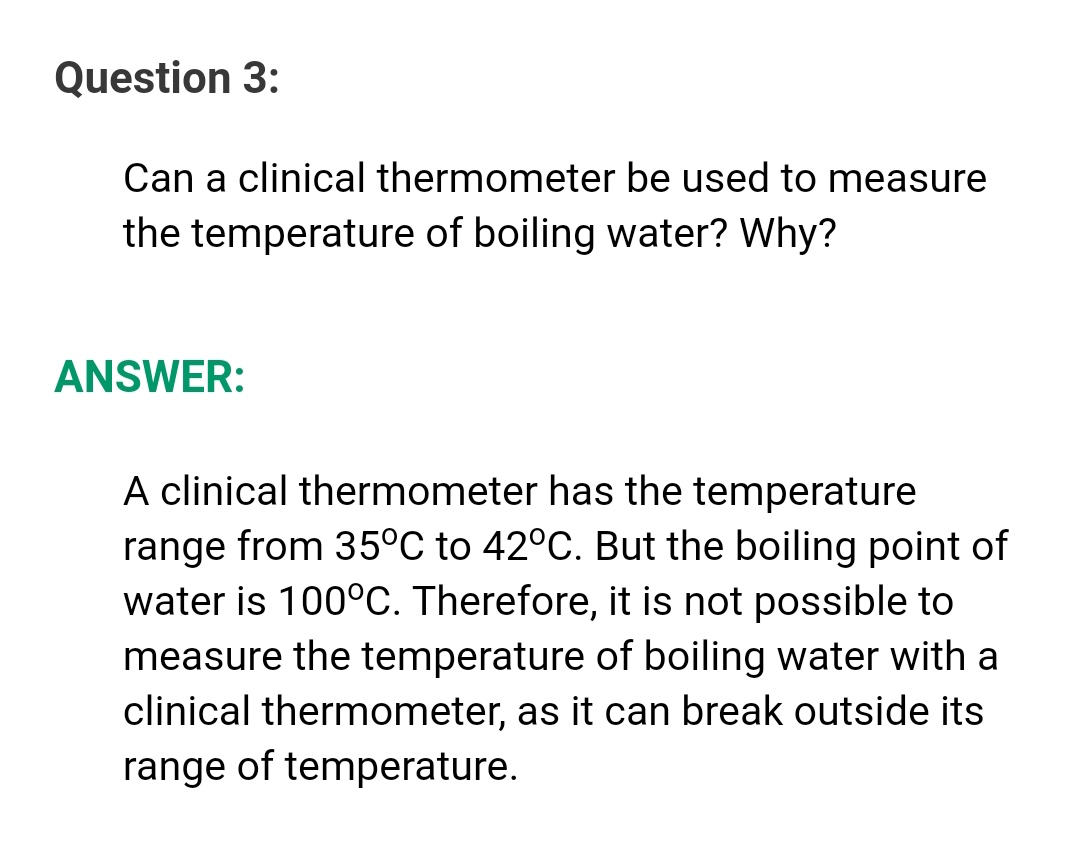 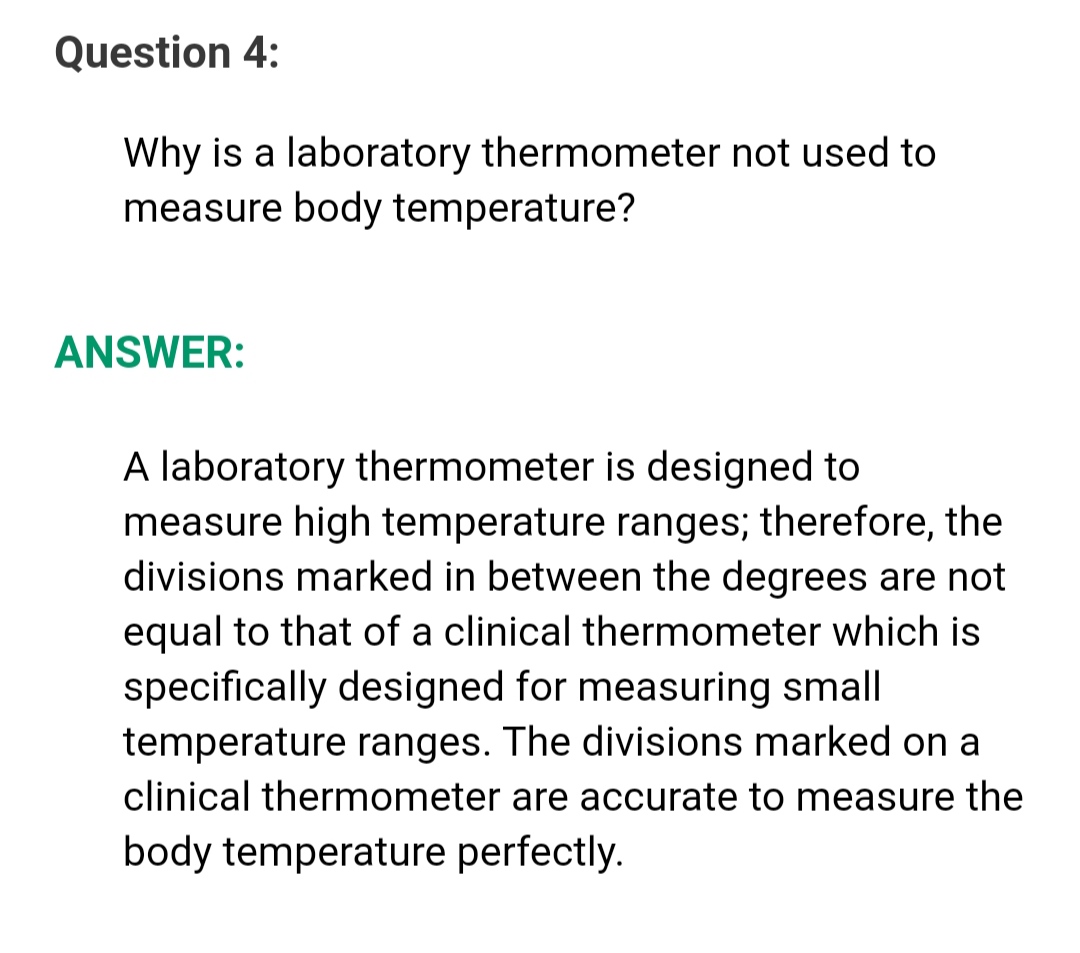 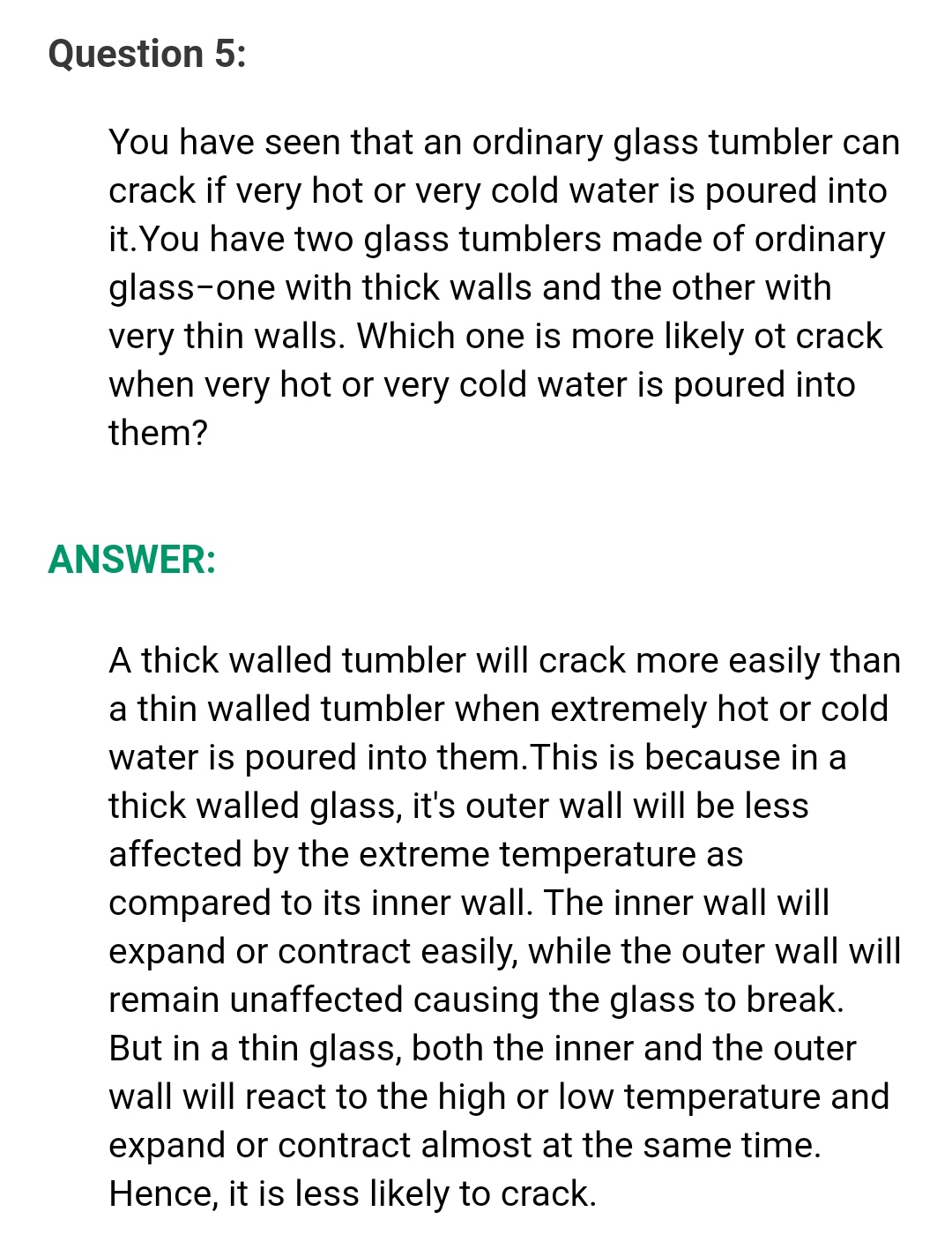 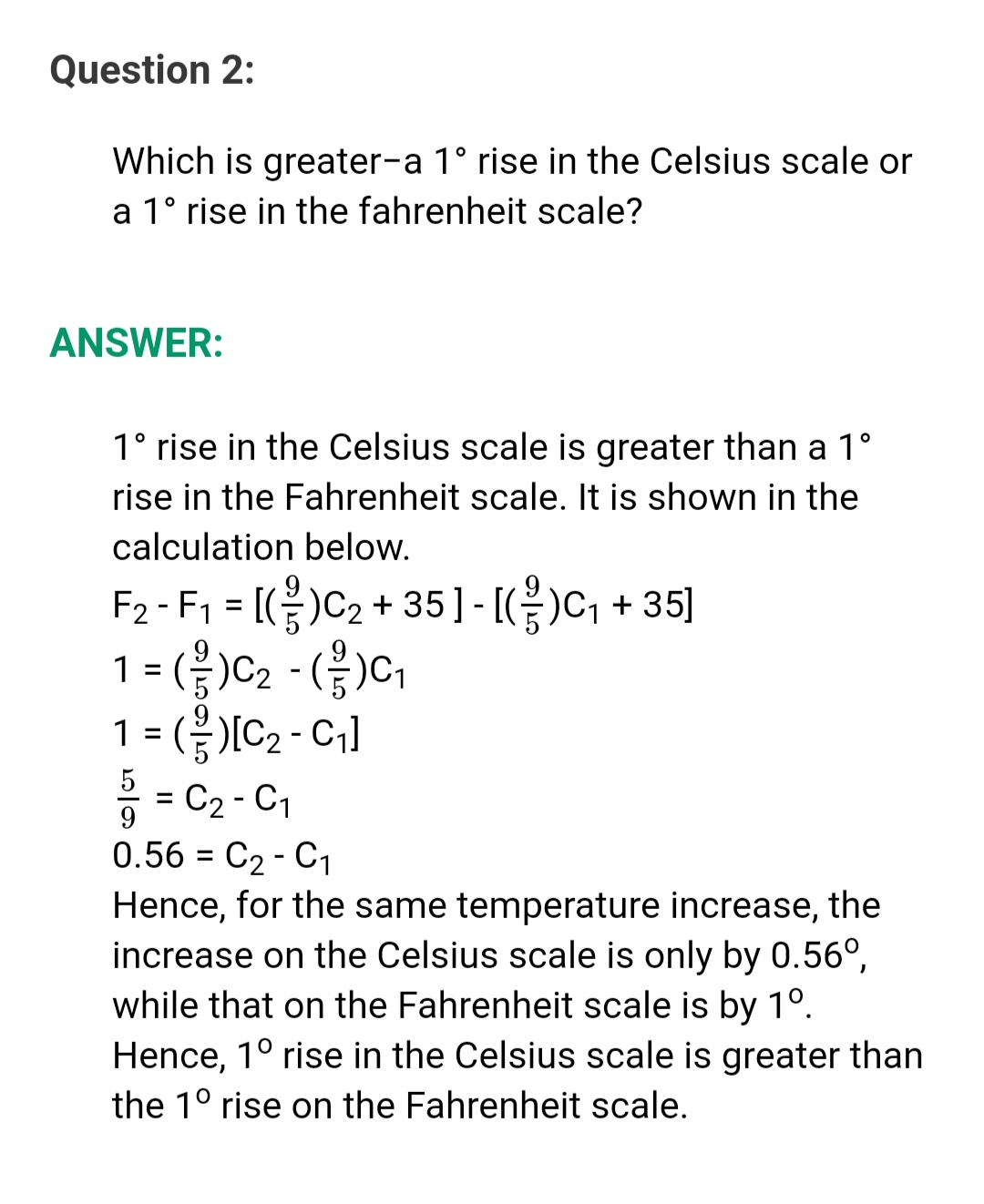 